令和５年度 中央競馬馬主社会福祉財団 助成要望書		令和　5　年　　月　　日添付書類a令和4年度決算書（資金収支計算書・貸借対照表・財産目録）※案段階のもの　　※法人全体の決算書及び対象施設に係る決算書を提出すること。　　※申請時に令和4年度決算書の提出が難しい場合は、一旦、令和3年度決算書を提出し、令和4年度の決算書(案)ができ次第、追加提出すること。ｂ見積書（3社分の見積書）　※車両整備の場合は次ページの「見積書記入例」を参照ください。ｃ今回助成を受けようとする事業の関連資料　・車両整備の場合：カタログ等・別紙「車両保有状況調査票」 　・建物工事等の場合：設計業者が作成した配置図・平面図　・車両以外の備品整備の場合：カタログ等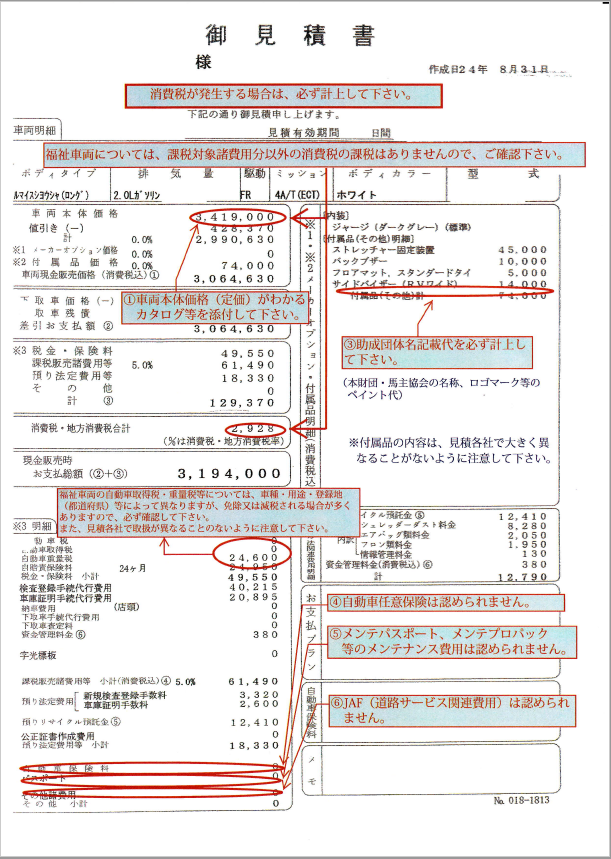 法　人　名法　人　名法　人　名法人所在地法人所在地法人所在地〒TEL：　　　　　　　　　　　　FAX：〒TEL：　　　　　　　　　　　　FAX：法人代表者の職・氏名法人代表者の職・氏名法人代表者の職・氏名要望施設の名称要望施設の名称要望施設の名称要望施設の所在地要望施設の所在地要望施設の所在地〒TEL：　　　　　　　　　　　　FAX：〒TEL：　　　　　　　　　　　　FAX：担当者の職・氏名担当者の職・氏名担当者の職・氏名メールアドレスメールアドレスメールアドレス法人運営施設一覧法人運営施設一覧法人運営施設一覧過去の助成※過去助成が複数回ある場合は直近の助成過去の助成※過去助成が複数回ある場合は直近の助成過去の助成※過去助成が複数回ある場合は直近の助成年度過去の助成※過去助成が複数回ある場合は直近の助成過去の助成※過去助成が複数回ある場合は直近の助成過去の助成※過去助成が複数回ある場合は直近の助成事業名過去の助成※過去助成が複数回ある場合は直近の助成過去の助成※過去助成が複数回ある場合は直近の助成過去の助成※過去助成が複数回ある場合は直近の助成事業費総額過去の助成※過去助成が複数回ある場合は直近の助成過去の助成※過去助成が複数回ある場合は直近の助成過去の助成※過去助成が複数回ある場合は直近の助成助成額要望事業名要望内容※（品名・規格・工事内容等）※（品名・規格・工事内容等）※（品名・規格・工事内容等）事業費総額（税込み）要望理由※①現在の状況、②どのように改善したいか、③導入の効果などを記入※①現在の状況、②どのように改善したいか、③導入の効果などを記入※①現在の状況、②どのように改善したいか、③導入の効果などを記入